First Name of Application CV No 1621098Whatsapp Mobile: +971504753686 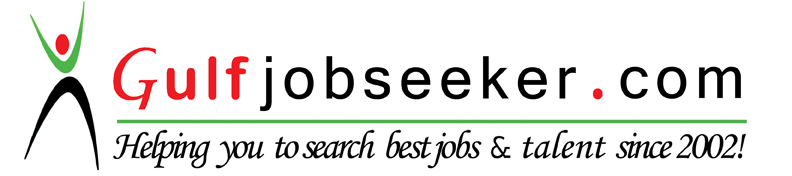 To get contact details of this candidate Purchase our CV Database Access on this link.http://www.gulfjobseeker.com/employer/services/buycvdatabase.php Availability: I can start for work as soon as possible.Job Objective:To obtain a challenging career in your company, that will suit my qualifications, offer opportunity for personal and professional growth, and contribute consistently to the development of the institution I will be employed in.Summary of Qualifications:I graduated a Bachelor of Science in Information Technology. To enhance my skills, I have taken some qualifications at TESDA Aparri and was awarded a National Certificate III in Bookkeeping, National Certificate II in Computer System Services and National Certificate II in PC Operations for passing the examinations held at TESDA Aparri.WORK EXPERIENCE:Position:		Administrative AssistantDuration:		January 8, 2015 – December 3, 2015Company:		Technical Education and Skills Development Authority Location:		Aparri Polytechnic Institute Macanaya, Aparri, CagayanJob Description: 	Responsible on a daily basis for ensuring the smooth operation of the office and administrative functions.Perform data entry and scan documents.Maintain electronic and hard copy filing system.Organize and schedule meetings and appointments.Assist in the preparation of regularly scheduled reports.Answering calls from students or customers regarding their inquiries.Assisting with clerical/bookkeepingSubmit and reconcile expense reports.Position:		Branch Operation Supervisor and Direct Seller Duration:		June 29, 2013 – November 28, 2014Company:		Red Logo Lifestyle Inc.Location:		Camalaniugan Public Market, Camalaniugan, CagayanJob Description:	Assisting customers to find the goods and products they are looking for.To market the products directly to customers and to build relationships with people and offering them a high level of service and personal attention.Position:		Visa Consultant/Administrator AssistantDuration:		April 20, 2012 – April 30, 2013Company:		Lehi International Visa ConsultancyLocation:		Rm. A-310 Lopez Bldg., Session Road, Baguio CityJob Description:	To assist the value-driven clients in realizing their dreams of going abroad by providing a professional, thorough and pro-active visa assistance in the most cost-efficient and economical way possible.To organize and present their personal and professional credentials when seeking visa approval to the various visa granting countries where they intend to go.Position:		Trainee (On-the Job Training)Company:		Bureau of Internal Revenue – RO2 Carig, Tuguegaro City, CagayanDuration:		November 8, 2011-February 22, 2012Job Description: 	Gathers, enters, and updates data to maintain records and databasesPhotocopying, faxing, mail distribution and filingData entry and file maintenanceELIGIBILITY/COMPETENCY:National Certificate III (Bookkeeping) Aparri Polytechnic Institute – Tesda Aparri Reference Number: 150202119002562National Certificate II (PC Operations) Aparri Polytechnic Institute – Tesda Aparri Reference Number: 090202024233National Certificate II (Computer Hardware Servicing)Aparri Polytechnic Institute – Tesda Aparri Reference Number: 15021502011513SEMINARS, TRAININGS AND ACHIEVEMENTS:Computer Hardware Servicing NC IIAparri Polytechnic Institute – Aparri, Cagayan September 28, 2015 to December 04, 2015Core Competencies:Install computer systems and networksDiagnose and troubleshoot computer systemsConfigure computer system and networksMaintain computer system and networksBookkeeping NC III Aparri Polytechnic Institute – Aparri, Cagayan June 8, 2015 to August 14, 2015 Core Competencies: Journalize transactions Post transactions Prepare trial balance Prepare financial reports Review internal control system 5S Seminar Cagayan State University – Aparri, Cagayan August 27, 2011 Vice President – Student Supreme Council Aparri Polytechnic Institute – Tesda Aparri June 8, 2015 to Dec 4, 2015 President – Bookeeping Class 2015 Aparri Polytechnic Institute – Tesda Aparri June 8, 2015 to Aug 14, 2015 SKILLS/QUALIFICATIONS:Work well independently or in a group setting providing all facets of computer support such as troubleshooting, installations, and maintenance.In-depth knowledge and understanding of numerous software packages and operating systems.Proficient with Microsoft Word, Excel, PowerPoint, and InternetRecords and database management skills.Knowledge of finance and accountingSound knowledge of recognizing and analyzing information problemsAbility to work in diverse teams and to communicate well with othersQuick learner and ability to work under pressure and can handle multiple tasks.EDUCATIONAL SUMMARY:Tertiary 	2008-2012 		Bachelor of Science in Information Technology Cagayan State University-Aparri Maura, Aparri, Cagayan Secondary 	2004-2008		Lyceum of Aparri Macanaya, Aparri, Cagayan Primary 	2003-2004 		Lyceum of Aparri Macanaya, Aparri, Cagayan 